Saint Modwen’s Primary School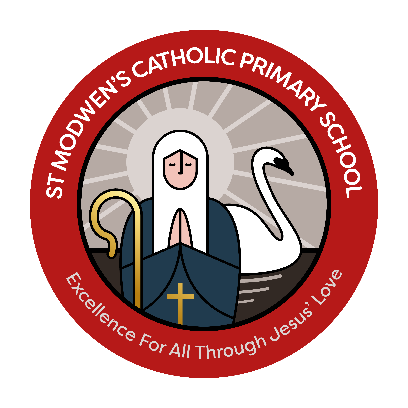 Excellence for all through Jesus’ loveTimes Tables Strategies The aim of this booklet  is to showcase some of the strategies we use in school to teach times tables so that you can use some of them at home to support your child in learning their times tables. Times tables knowledge underpins much of the Maths curriculum and the sooner your children become fluent with their times tables, the easier it is for them to access and understand new and increasingly complex topics. In addition, the Department of Education has introduced a compulsory times tables test for all Year 4 pupils. 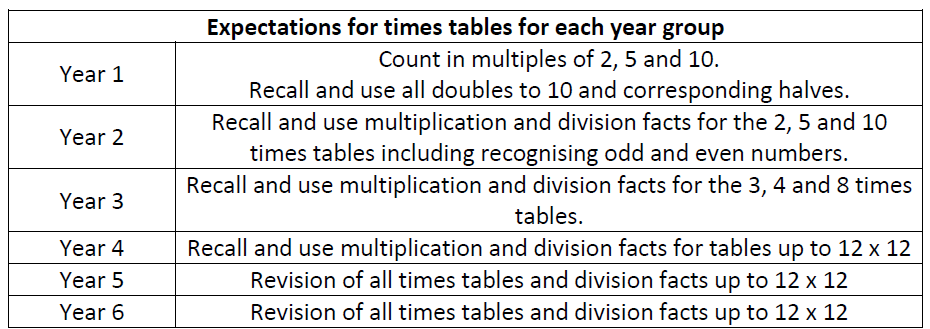 ChantingMany of us learnt our times tables likes this. It is a useful technique when used alongside other strategies. 	Example 1 - Times	1 times 3 is 3, 2 times 3 is 6, 3 times 3 is 9Example 2 - AreThree ones are 3, three twos are 6 , three threes are 9Example 3 – Step Counting up and down3, 6, 9, 12, 15 …15, 12, 9, 6, 3 Example 4 - Division9 divided by 3 is 3, 12 divided by 3 is 4, 15 divided by 3 is 5 TipsPractise chanting backwards and forwards.Start from different places. Match memorable actions to the times tables facts which are hardest to remember.Use posters or post it notes to aid chanting and then remove this support. SingingUseful linkshttps://www.bbc.co.uk/teach/supermovers Useful Youtube Accounts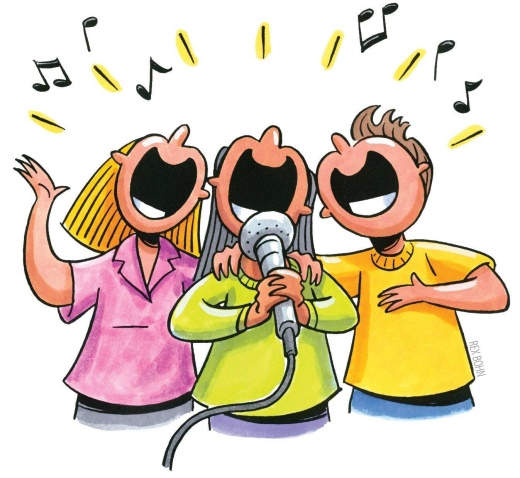 Miss RachelMath Songs by NUMBEROCKLaugh along and learnOnline GamesTimes tables Rock StarsWe have purchased a subscription. This is a fantastic resource which can be accessed via an a tablet or phone or via a web browser on a computer. It is fast paced, bright, colourful and engaging. Pupils can compete against each other, try to beat their own scores or times or compete against different classes across the school. Teachers can see who has been practising and who has improved the most. Certificates will be given out each week in school to those pupils who are trying really hard. 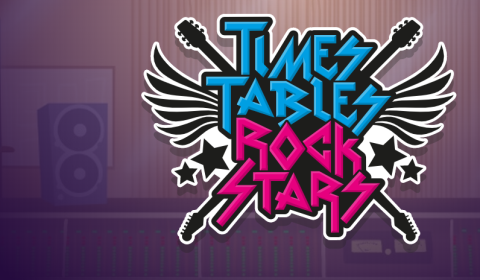 https://ttrockstars.com/Online games/ Useful websiteshttp://www.tuva.org.uk/ https://uk.ixl.com/math/year-4/skip-counting-by-7 https://www.topmarks.co.uk/maths-games/7-11-years/times-tables Hit the button, Coconut MultiplesMaths Fishing, Times tables Gridwww.timestables.co.uk Times tables Memory, Times tables ShootingTimes tables Rally, Spuq Balloonshttps://www.ictgames.com/mobilePage/multiplication.html https://www.mathschase.com/start/ Games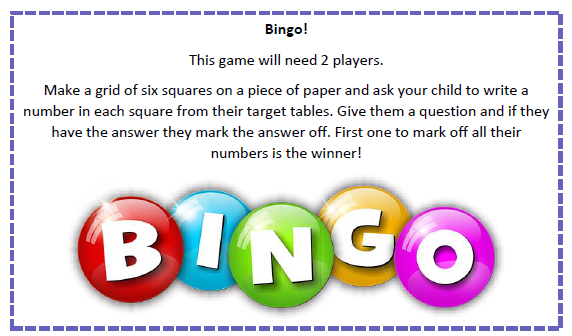 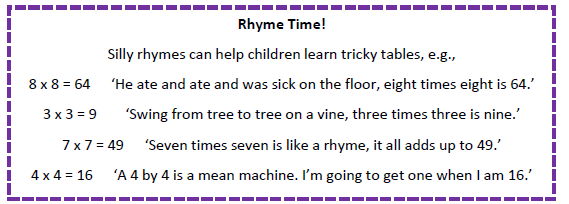 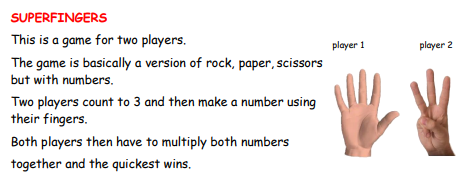 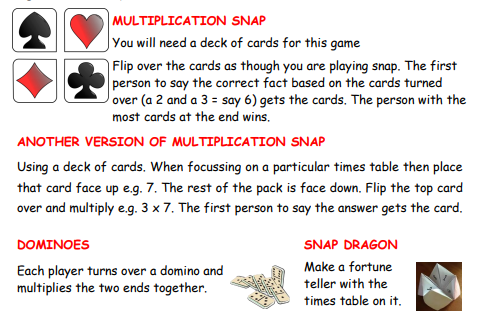 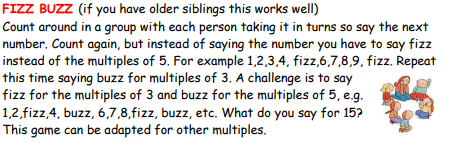 Tricks and PatternsBelow is a list of patterns and strategies which can be used to help learn times tables facts: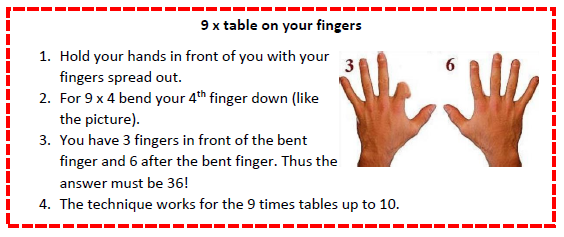 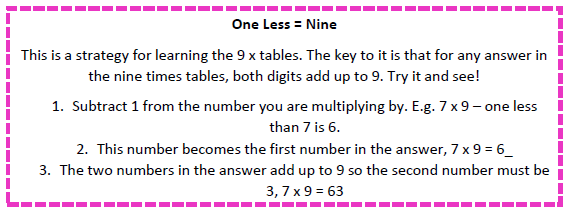 6 x 10 times tables using your fingers.Watch the videohttps://www.youtube.com/watch?v=x2Nr-f02AUY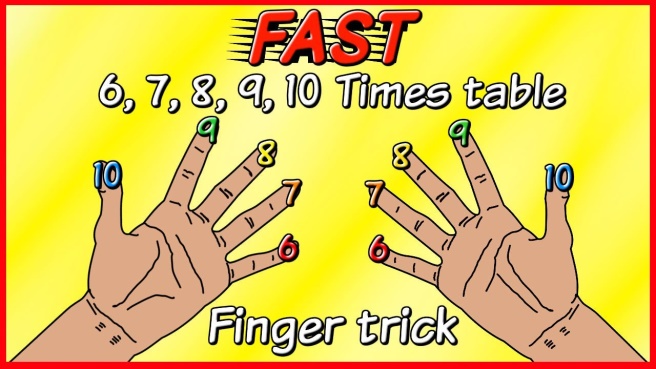 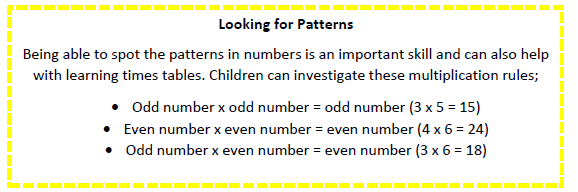 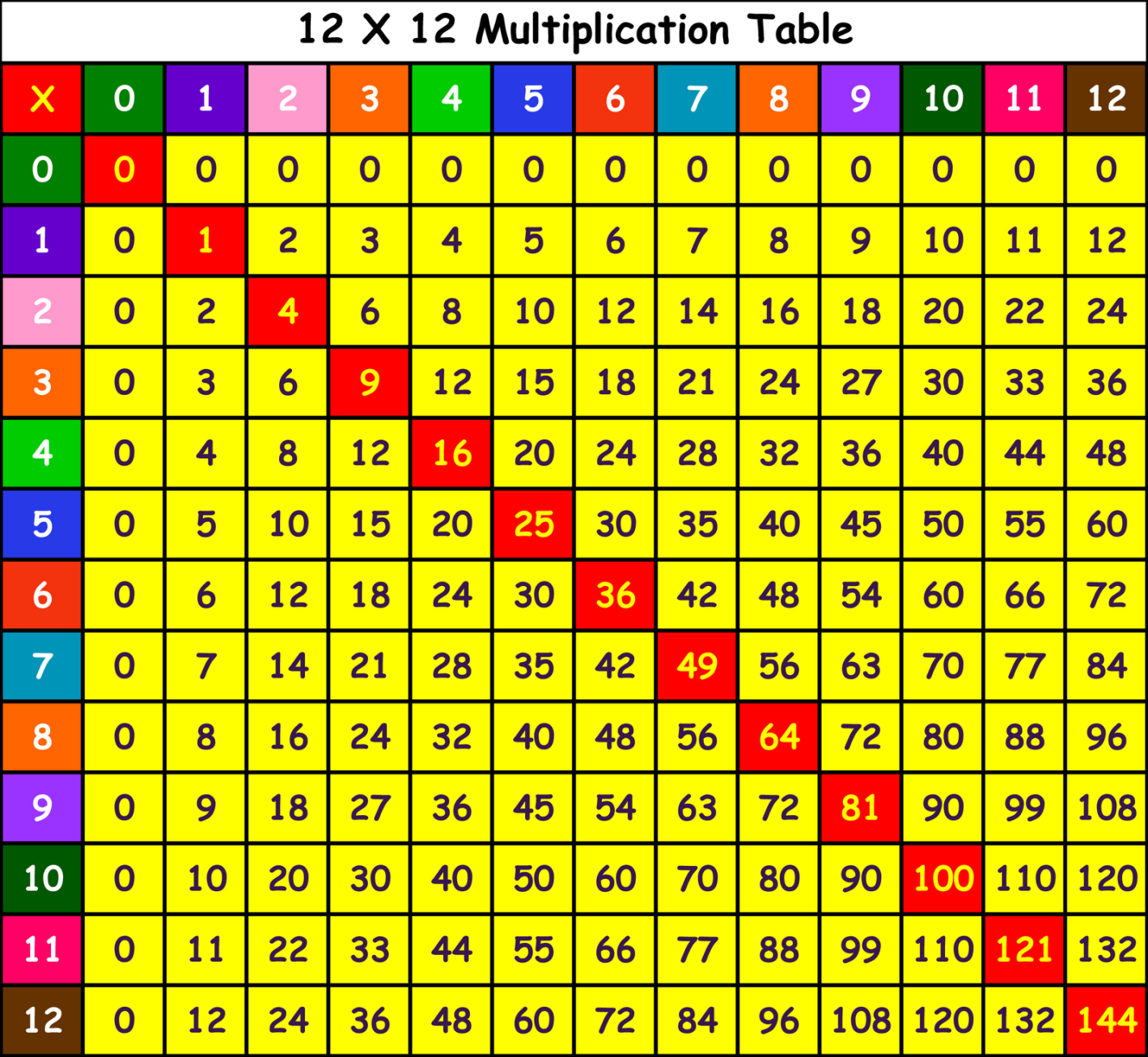 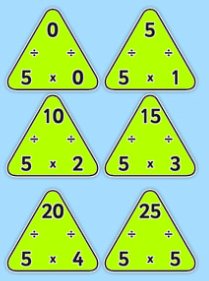 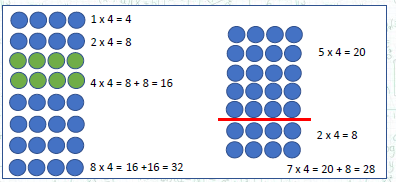 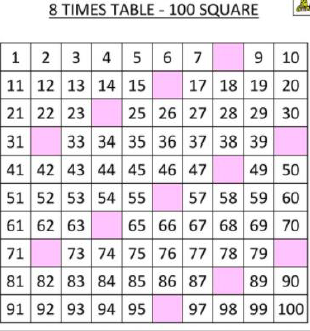 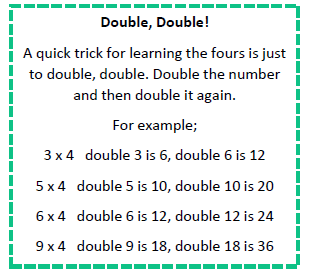 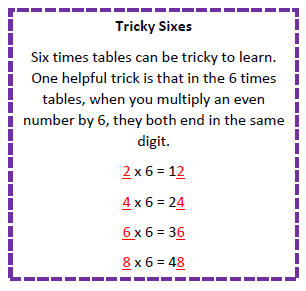 Rapid Recall and Learning TipsWe will be doing weekly tests in school. Your child’s teacher will communicate with you via Class Dojo which times tables will be tested. This will be a combination of times tables when pupils are more fluent. How can you help?-Use flash cards to help your child learn their times tables facts in any order.- Practise writing down the times tables in order and then reverse order.- Use a variety of multiplication and division questions to ensure pupils are confident and flexible with their knowledge.- Timed quizzes – can they better their score or speed?- Use these quizzes to identify facts that your child finds difficult.- Display times tables poster or tricky facts somewhere easily seen.Get creative in the ways the ways that you practise: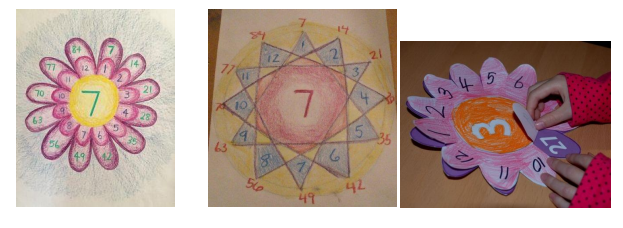 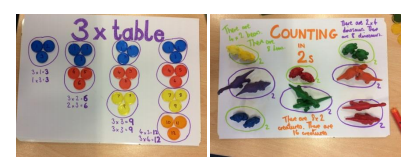 2https://www.bbc.co.uk/bitesize/topics/zqbg87h/articles/zc7ygdm https://www.youtube.com/watch?v=9C4EN7mFHCk&list=PLaSZ7kwwxKqXpdLA0hIA9fa8RVmRC32pv (Justin Timberlake)https://www.youtube.com/watch?v=BGWMPqh04o4 https://www.youtube.com/watch?v=BHv6TBHxHHU&t=65s 3https://www.youtube.com/watch?v=uV0ZL2h8IRg https://www.youtube.com/watch?v=1OPTfVcoCO4 https://www.youtube.com/watch?v=uneATAeac7Q (Moana)4https://www.youtube.com/watch?v=8QU_E0u-tP4 (Elton John) https://www.youtube.com/watch?v=TDxwIDtdMk4 (Chain Smokers)https://www.youtube.com/watch?v=Zbgb11VJtVQ 5https://www.youtube.com/watch?v=vCjt1dbhvWU https://www.youtube.com/watch?v=o7Jo26EyoYg 6https://www.youtube.com/watch?v=dr_zC8f8gjA (Taylor Swift)https://www.youtube.com/watch?v=zlNaIPnOZoY 7https://www.youtube.com/watch?v=wwekMIqb55s&list=RDQMQHsYgsw3N6I&start_radio=1 https://www.youtube.com/watch?v=5XT3vxohtBg (Pharrell Williams)https://www.youtube.com/watch?v=BNBvzjut7TQ (Adele) https://www.youtube.com/watch?v=3CQqBlrQXAo 8https://www.youtube.com/watch?v=z_BJjR9rdwA (Adele)https://www.youtube.com/watch?v=dSnNkgMbtfs https://www.youtube.com/watch?v=gjNDS4WfKvA (Miley Cyrus)9https://www.youtube.com/watch?v=rwEw6Wgxrt0 https://www.youtube.com/watch?v=154VoUQbgvc https://www.youtube.com/watch?v=l7LG16y6GHY (Ed Sheeran)10https://www.youtube.com/watch?v=VlVJhAIruCc https://www.youtube.com/watch?v=8yxMJUHBslY https://www.youtube.com/watch?v=5kwIccQGcr0 https://www.youtube.com/watch?v=dYaphiY8RlY 11https://www.youtube.com/watch?v=p9AxbcO4Kp4 https://www.youtube.com/watch?v=QyLmDk066lo 12https://www.youtube.com/watch?v=c2vfUOmMxfg https://www.youtube.com/watch?v=VWvQ5F0nS8k (Ed Sheeran)https://www.youtube.com/watch?v=PABb8HhmteM 